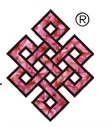                        CERTIFICATE OF ANALYSIS                     Date:		                             	    27-Aug-20                       CERTIFICATE OF ANALYSIS                     Date:		                             	    27-Aug-20                       CERTIFICATE OF ANALYSIS                     Date:		                             	    27-Aug-20                       CERTIFICATE OF ANALYSIS                     Date:		                             	    27-Aug-20Product NameAttar Hina NNA+™Attar Hina NNA+™Attar Hina NNA+™Product CodeATR/05/46/PBATR/05/46/PBATR/05/46/PBCategoryPerfumery BaseHSN Code33029012Method of ProductionMixture of various Aromatic chemicals, Essential oils and Absolutes.A new approach in making reconstituted Absolutes. (Patent pending)Mixture of various Aromatic chemicals, Essential oils and Absolutes.A new approach in making reconstituted Absolutes. (Patent pending)Mixture of various Aromatic chemicals, Essential oils and Absolutes.A new approach in making reconstituted Absolutes. (Patent pending)Color and AppearanceBrownish liquid.Brownish liquid.Brownish liquid.OdorRich, woody and intensely oriental odour.Rich, woody and intensely oriental odour.Rich, woody and intensely oriental odour.Country of Origin/ProductionIndiaIndiaIndiaMain IngredientsAlpha Gurjunene , ICCH , Dioctyl PhthalateAlpha Gurjunene , ICCH , Dioctyl PhthalateAlpha Gurjunene , ICCH , Dioctyl PhthalateDensity (200C)0.9741 g/cm30.9741 g/cm30.9741 g/cm3Refractive Index (200C)1.487 nD1.487 nD1.487 nDOptical RotationNot determined.Not determined.Not determined.Flash PointNot determined, estimated above 800C.Not determined, estimated above 800C.Not determined, estimated above 800C.SolubilityInsoluble in water, soluble in oils.Insoluble in water, soluble in oils.Insoluble in water, soluble in oils.Stability24 months shelf life if stored properly24 months shelf life if stored properly24 months shelf life if stored properlyStorageTo be kept in closed container, in a dark, fresh & dry placeTo be kept in closed container, in a dark, fresh & dry placeTo be kept in closed container, in a dark, fresh & dry placeSafetyHarmful if swallowed. Avoid contact with eyes.Harmful if swallowed. Avoid contact with eyes.Harmful if swallowed. Avoid contact with eyes.GC ProfileSoft copy available on www.bmvfragrances.comHard copy available on request.Soft copy available on www.bmvfragrances.comHard copy available on request.Soft copy available on www.bmvfragrances.comHard copy available on request.ManufacturerBMV Fragrances Pvt LtdJ – 44, 45 & 46 Surajpur Industrial Area, Site V,Kasna, Greater Noida  ( UP )   India - 201308Tel No   +91 - 8800397839 / 8800397840BMV Fragrances Pvt LtdJ – 44, 45 & 46 Surajpur Industrial Area, Site V,Kasna, Greater Noida  ( UP )   India - 201308Tel No   +91 - 8800397839 / 8800397840BMV Fragrances Pvt LtdJ – 44, 45 & 46 Surajpur Industrial Area, Site V,Kasna, Greater Noida  ( UP )   India - 201308Tel No   +91 - 8800397839 / 8800397840Sd/-Furkan Ahmad  		    M.Sc. (Chemistry)		BMV Fragrances (P) Ltd.				                        Sd/-Furkan Ahmad  		    M.Sc. (Chemistry)		BMV Fragrances (P) Ltd.				                        Sd/-Furkan Ahmad  		    M.Sc. (Chemistry)		BMV Fragrances (P) Ltd.				                        Sd/-Furkan Ahmad  		    M.Sc. (Chemistry)		BMV Fragrances (P) Ltd.				                        